Publicado en   el 09/05/2014 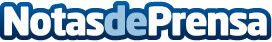 El Consejo Navarro de Cultura falla este lunes el Premio Príncipe de Viana 2014Datos de contacto:Nota de prensa publicada en: https://www.notasdeprensa.es/el-consejo-navarro-de-cultura-falla-este-lunes Categorias: Navarra Premios http://www.notasdeprensa.es